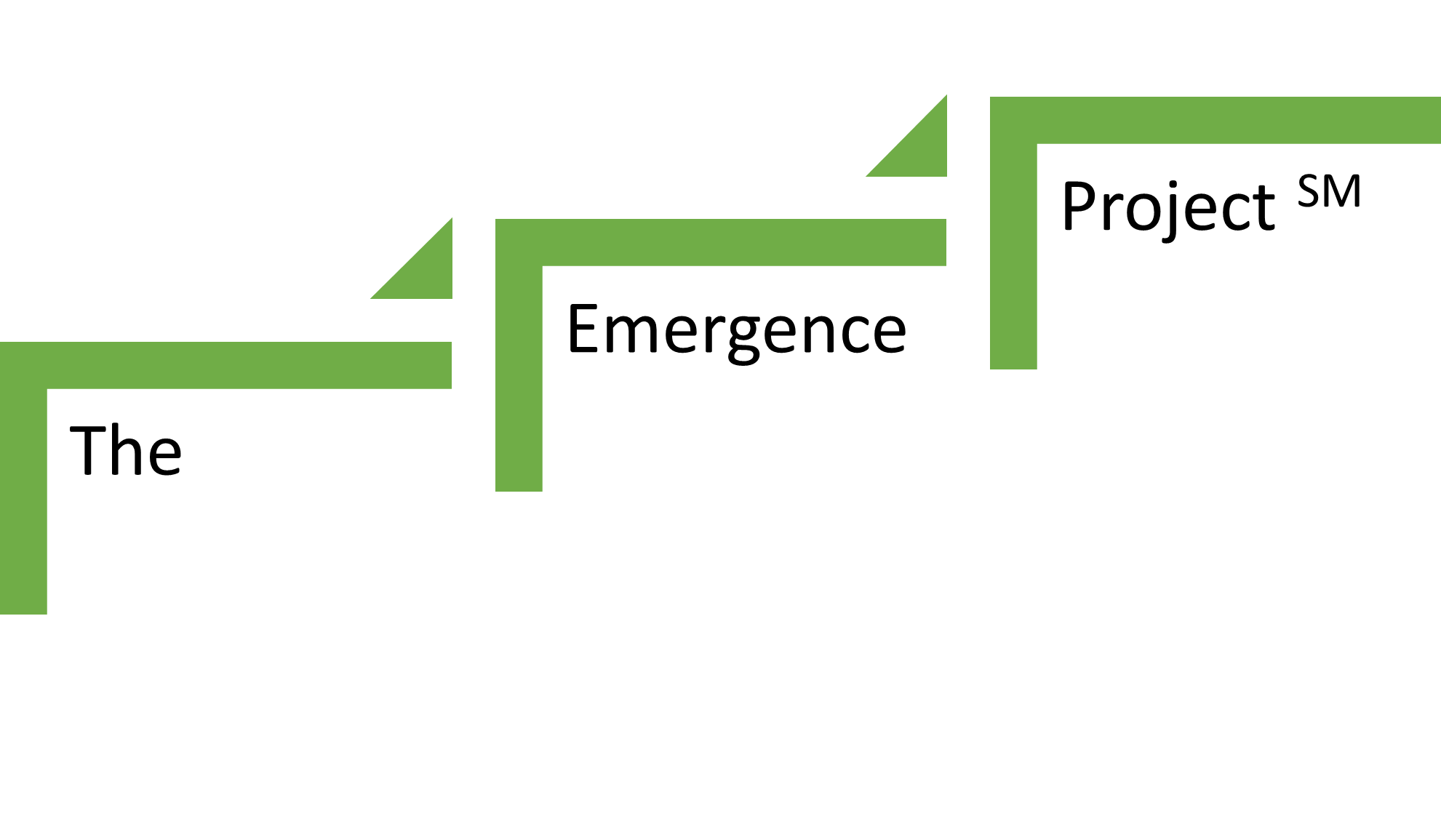 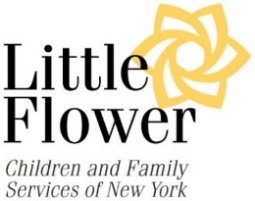 A Youth Leadership and Professional Development ProgramSponsored by Little Flower Child and Family Services of New YorkAPPLICATIONLittle Flower Child and Family Services of New York launched a new, innovative youth development program in 2018 called The Emergence ProjectSM (TEP). All young adults between the ages of 16 and 21 currently engaged with Little Flower are eligible to join the program. Applications are now open for the Spring semester.If you are interested in developing leadership skills and learning to work in a professional setting, this program is for you. Over 12 weeks you will:Attend weekly after-school workshops and learn resume writing, public speaking and interview skillsInteract with business professionals and learn how to perform in a professional settingBe placed in paid summer internships at businesses throughout New York CityThe workshops will take place on Wednesday afternoons between 4:15 p.m. and 6:30 p.m. from February 23, 2022, through May 11, 2022. Workshops will be led by business professionals and will introduce you to the world of finance, communications, law and culture. All students who graduate from the program will be placed in a 6-week paid summer internship in a professional location.Our first graduates developed as leaders and became more confident at navigating foreign, and often uncomfortable, environments and situations.“…I want other young adults to have the opportunity to participate in a program like this, because it opens up your mind and gives you the chance to grow.” – H., 20, Queens“The most uncomfortable was being told to speak loudly. I was living life thinking my voice had no meaning.” – T., age 20, BrooklynThis program has played a major role in my life because it gave me the opportunity to meet new people and it taught me so many things that I need to know as I become a young adult. I am more open to discovering new things and going new places” – P., age 16, QueensTo apply, please fill out this application and return it to Maquesha McKenzie at mckenzim@lfchild.org by January 26, 2022. Please answer the following questions:First Name:Last Name:Date of Birth:Age:Gender (circle one):Male    Female   Other:Ethnicities:Current Address:City:State:Zip Code:Home Number:Cell Number:Email Address:Best way to reach you:Current School:Current Grade:Expected year of Graduation:What qualities do you think a leader possesses?Why do you want to join The Emergence Project?